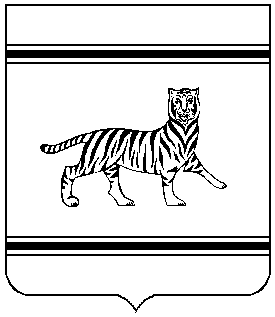 Муниципальное образование «Полевское сельское поселение»Октябрьского муниципального районаЕврейской автономной областиАДМИНИСТРАЦИЯ СЕЛЬСКОГО ПОСЕЛЕНИЯПОСТАНОВЛЕНИЕ14.07.2020                                                                                                  № 38с. ПолевоеОб организации работы администрации Полевского сельского поселения с сообщениями из открытых источников в информационно-телекоммуникационной сети «Интернет»В целях совершенствования взаимодействия администрации Полевского сельского поселения с населением, администрация сельского поселенияПОСТАНОВЛЯЕТ:1. Утвердить прилагаемое Положение об организации работы администрации сельского поселения с сообщениями из открытых источников в информационно-телекоммуникационной сети «Интернет».2. Ответственность за организацию работы администрации сельского поселения с сообщениями из открытых источников в информационно-телекоммуникационной сети «Интернет», выявление сообщений возлагается на главу администрации сельского поселения- в срок до 15.07.2020 создать аккаунты в социальных сетях «Одноклассники», «BKонтакте», «Facebook», «Instagram» и разместить их на главной странице официального сайта администрации сельского поселения.3. Организовать взаимодействие с управлением по внутренней политике Еврейской автономной области по вопросам работы с сообщениями из открытых источников в информационно-телекоммуникационной сети «Интернет».4. Настоящее постановление вступает в силу через 10 дней после его официального опубликования.Глава администрации сельского поселения                                                                    А.П. ПерминУТВЕРЖДЕНОпостановлением администрации сельского поселения № 38от 14.07.2020Положениеоб организации работы администрации сельского поселения с сообщениями из открытых источников в информационно-телекоммуникационной сети «Интернет»Настоящее Положение об организации работы администрации Полевского сельского поселения с сообщениями из открытых источников в информационно-телекоммуникационной сети «Интернет» (далее – Положение), определяет порядок, сроки и последовательность действий администрации Полевского сельского поселения (далее – администрация сельского поселения) по выявлению сообщений из открытых источников в информационно-телекоммуникационной сети «Интернет» (далее – сообщения из открытых источников), принятию мер оперативного реагирования на сообщения из открытых источников и размещению ответов на сообщения из открытых источников их авторам.В настоящем Положении:- под открытыми источниками понимаются социальные сети «Одноклассники», «BKонтакте», «Facebook» и «Instagram»(далее – социальные сети), а также  дневники на площадках блогов и микроблогов, видеоблоги на видеохостингах, на русскоязычных интернет-форумах, мессенджеры и сайты-отзовики в информационно-телекоммуникационной сети «Интернет»;- под сообщениями понимается информация, публикация, комментарий пользователей, затрагивающие вопросы деятельности администрации сельского поселения.При организации работы администрации сельского поселения с сообщениями из открытых источников не применяются положения Федерального закона от 02.05.2006 № 59-ФЗ 
«О порядке рассмотрения обращений граждан Российской Федерации».Работа администрации сельского поселения с сообщениями из открытых источников осуществляется в открытых источниках.Глава администрации сельского поселения после выявления сообщения из открытого источника, определяет тему (группу тем), локацию и категорию важности, на основании чего принимает решение о необходимости реагирования на сообщение из открытого источника и в течение 30 минут передает специалисту администрации сельского поселения к компетенции которого отнесено решение вопросов, содержащихся в сообщении из открытого источника, для подготовки проекта ответа на сообщение из открытого источника.Если, по мнению главы администрации сельского поселения, решение поставленных в сообщении из открытого источника вопросов не относится к компетенции  администрации сельского поселения, глава администрации сельского поселения дает промежуточный ответ и перенаправляет вопрос в соответствующий орган.Подготовка ответа на сообщение из открытого источника и его размещение в открытом источнике осуществляется не позднее 9 рабочих часов с момента выявления сообщения из открытого источника специалистом подготовившим ответ.Специалист администрации сельского поселения (далее- специалист) подготавливает проект ответа (при необходимости – проект промежуточного ответа) на сообщение из открытого источника и не позднее чем за 4 часа до истечения срока, предусмотренного пунктом 7 настоящего Положения, направляет его на согласование главе администрации сельского поселения.Глава администрации сельского поселения в течение 30 минут с момента поступления проекта ответа на сообщение из открытого источника согласовывает его либо направляет специалисту на доработку.Поступивший на доработку проект ответа на сообщение из открытого источника должен быть доработан специалистом  и направлен на повторное согласование главе администрации сельского поселения в течение 
1 часа после его поступления.Согласованный главой администрации сельского поселения ответ на сообщение из открытого источника в течение 30 минут с момента согласования размещается специалистом подготовившим ответ в открытом источнике, в котором было размещено сообщение из открытого источника.В случае если специалистом  дается промежуточный ответ на сообщение из открытого источника, то срок, необходимый для направления автору окончательного проекта ответа, должен составлять не более 7 рабочих дней со дня направления промежуточного ответа.В случае если сообщение из открытого источника содержит вопросы, решение которых входит в компетенцию нескольких органов исполнительной власти области, и необходимо подготовить общий ответ на сообщение из открытого источника:- очередность подготовки информации для общего ответа органами исполнительной власти области определяет глава администрации  сельского поселения;- орган исполнительной власти области, подготовивший необходимую информацию для подготовки общего ответа, в части, касающейся своих компетенций, в течение 2 часов направляет ее главе администрации сельского поселения и назначенному им ответственному за подготовку проекта общего ответа на сообщение из открытого источника специалисту;- в течение 4 часов проект общего ответа на сообщение из открытого источника готовит назначенный главой администрации сельского поселения ответственный специалист с учетом информации иных органов исполнительной власти области по данному сообщению из открытого источника и направляет главе администрации сельского поселения.При поступлении повторного сообщения из открытого источника по ранее рассмотренному вопросу глава администрации сельского поселения направляет его в органы исполнительной власти области, к компетенции которых отнесено решение вопросов, содержащихся в сообщении из открытого источника, для подготовки проекта ответа.Проект ответа на повторное сообщение из открытого источника должен содержать информацию о принятых мерах или о ходе решения вопроса.15. Подготовка и размещение в открытом источнике ответа на повторное сообщение из открытого источника осуществляется в порядке, предусмотренном пунктами 7 – 13 настоящего Положения.16. Ответ на сообщение из открытого источника должен содержать информацию по существу заданного вопроса (с приложением подтверждающих фото- или видеоматериалов при их наличии).17. Не подлежат обработке и ответу сообщения из открытых источников, в которых содержатся сведения о намерениях причинить вред другому лицу, нецензурные либо оскорбительные выражения, сведения о возникновении угрозы причинения вреда жизни, здоровью и имуществу должностного лица, а также членам его семьи.18. Ответственность за достоверность и полноту информации, содержащейся в ответе на сообщение из открытого источника, а также за соблюдение сроков ее представления главе администрации сельского поселения возлагается на специалиста подготовившего ответ.